DIGITAL ADVERTISING 
PLAN TEMPLATE 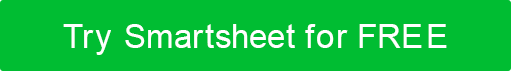 DIGITAL ADVERTISING PLANRemember to customize the template with your campaign specifics 
and branding to create a comprehensive and effective 
digital advertising plan.EXECUTIVE SUMMARY	1Write a concise overview of your digital advertising plan's main objectives and strategies.CAMPAIGN OBJECTIVES	2Articulate the clear and measurable goals that your digital advertising campaign aims to achieve, such as increasing website traffic, lead generation, and sales.TARGET AUDIENCE	3Give a detailed description of the specific audience segments that the campaign is targeting, including demographics, psychographics, and buyer personas.ADVERTISING CHANNELS	4Search Engine Advertising (SEM): Google Ads, Bing AdsSocial Media Advertising: Facebook Ads, Instagram Ads, LinkedIn Ads, Twitter AdsDisplay Advertising: Google Display Network, programmatic adsVideo Advertising: YouTube AdsEmail Marketing: Campaigns, newslettersInfluencer Collaborations: Partnerships with relevant influencersCREATIVE ELEMENTS	5List the creative assets, such as visuals, copy, taglines, and messages, that you will use in the campaign.BUDGET ALLOCATION	6Provide a budget breakdown that illustrates the allocation of funds to each digital advertising channel. 
In addition, include the estimated costs for ad creation and management.CAMPAIGN SCHEDULE	7Create a timeline that indicates when you will execute each phase of the campaign, from planning and creative development to launch and execution.	PERFORMANCE METRICS	8Key Performance Indicators (KPIs): Metrics such as Click-Through Rate (CTR), Conversion Rate, Return on Ad Spend (ROAS), Cost Per Click (CPC), and Cost Per Conversion.Measurement Tools: Specify the tools you will use to track and measure campaign performance, such as Google Analytics, Facebook Pixel, and ad platform analytics.OPTIMIZATION	9A/B Testing: Plan to test different ad variations to identify what performs best.Budget Allocation Adjustment: Reallocate the budget based on channel performance.Bid and Keyword Adjustments: Describe your strategies for optimizing search engine advertising 
bids and keywords.	REPORTING AND ANALYSIS	10Reporting Frequency: Indicate how often you will generate performance reports and share them with stakeholders.Analysis and Insights: Interpret the data and insights that you gain from campaign performance. 	CONTINGENCY PLANS	11Address potential challenges or disruptions that could impact the campaign's execution.Alternative Strategies: Prepare backup plans to implement if certain channels don't perform as expected.ROLES AND RESPONSIBILITIES	12Define the roles for the team members who are involved in the campaign, from creative development to campaign monitoring and analysis.INTEGRATION WITH OVERALL STRATEGY	13Explain how the digital advertising plan aligns with broader marketing and business objectives. LEGAL AND COMPLIANCE	14Address any legal considerations specific to digital advertising, such as data privacy, copyright, and platform policies.APPROVAL PROCESS	15Detail the steps and stakeholders involved in reviewing and approving the ad creatives and campaign strategies.BRAND GUIDELINES	16Emphasize the importance of maintaining brand consistency across all digital advertising materials.CHANNELOUTLETRATIONALEELEMENTDESCRIPTIONCHANNELAMOUNT% of TOTAL$0,0000%$0,0000%$0,0000%$0,0000%$0,0000%$0,0000%TOTAL BUDGET$0,0000%$0,000PHASETIMELINEMETRICTARGETA/B TESTING BUDGET ALLOCATION ADJUSTMENTBID AND KEYWORD ADJUSTMENTSREPORTING FREQUENCYANALYSIS 
AND INSIGHTSROLESRESPONSIBILITIESDISCLAIMERAny articles, templates, or information provided by Smartsheet on the website are for reference only. While we strive to keep the information up to date and correct, we make no representations or warranties of any kind, express or implied, about the completeness, accuracy, reliability, suitability, or availability with respect to the website or the information, articles, templates, or related graphics contained on the website. Any reliance you place on such information is therefore strictly at your own risk.